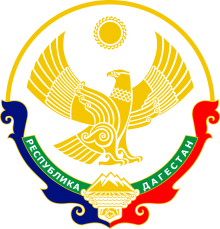 Муниципальное бюджетное общеобразовательное учреждение«Рукельская основная  общеобразовательная школа»  ИНН:0512027301                      email:nov.rukel@yandex.ru                         тел:89634061174                                                                    Приказ № 44                                                                                                                     От 20.08.2020 г. «О закреплении за каждым классом отдельного кабинета, в котором дети будут обучаться по всем предметам.»                             В соответствии с правилами СП.3.1/ 24.3598-20 «Санитарно-эпидемиологические требования к устройству, содержанию и организации работы школы и других объектов социальной инфраструктуры для детей и молодежи в условиях распространения новой коронавирусной инфекции (СOVID-19) , утвержденных Постановлением главного государственного санитарного врача РФ от 30.06.2020 г. № 16, в целях предупреждения распространения новой коронавирусной инфекции.                    Приказываю:Закрепить за каждым классом 1 и 2 смены отдельный учебный кабинет в котором дети будут обучаться по всем предметам, за исключением занятий требующих специального оборудования:Учителям физической культуры и технологий проводить уроки на свежем воздухе, пока позволяют погодные условия.Классным руководителям 1-9 классов обеспечить информирование учащихся и их родителей, об особенностях режима школы, в том числе о времени прихода в школы, перемен и приема пищи.Утвердить график пребывания учащихся в школу . (Приложение №1).Контроль за исполнение настоящего приказа оставляю за собой.Директор школы:                                                                              Ш.Д.Шихгайдаровкабинет1 смена2 сменаклассклассНач. классов12Истории73МатематикиРусского языка14Информатики85Английского языка96